مشاركة الطلاب والطالبات في نشاطات الكلية ( إعداد تصاميم اللبنرات (         حيث أن وحدة الأنشطة الطلابية تسعى جاهدةً لتفعيل دور الطلاب والطالبات في نشاطات الكلية وإبراز مواهبهم والعمل على تطويرها ودعمهم الدعم الكامل الذي يحفزهم للعمل المتواصل من أجل الرقي بكليتهم ومجتمعهم , فقد انتهجت وحدة الأنشطة الطلابية منهجاً جديداً من شأنه أن يحقق ذلك , ألا وهو المشاركة في تصميم البنرات الدعائية لمختلف مناشط الكلية , وقد تم ذلك من خلال مشاركة الطالبة / سمية المنصور من قسم الحاسب الآلي في تصميم بنرين للكلية .ووحدة الأنشطة الطلابية إذ تعلن ذلك , تشكر الطالبة سمية على مجهودها في دعم نشاطات الكلية , ونتمنى من جميع الطلاب والطالبات أن يحذوا حذوها .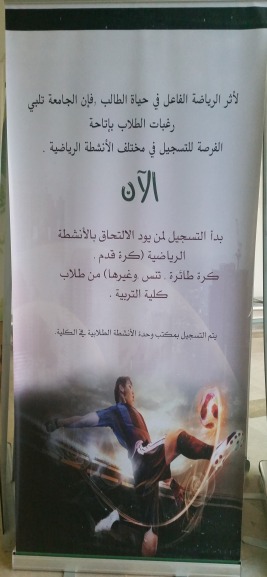 